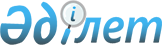 О внесении дополнений в некоторые постановления акимата города Алматы
					
			Утративший силу
			
			
		
					Постановление Акимата города Алматы от 17 мая 2012 года N 2/437. Зарегистрировано в Департаменте юстиции города Алматы 5 июня 2012 года за N 939. Утратило силу постановлением акимата города Алматы от 12 февраля 2014 № 1/102      Сноска. Утратило силу постановлением акимата города Алматы от 12.02.2014 № 1/102.      В соответствии с Законами Республики Казахстан от 24 марта 1998 года «О нормативных правовых актах» и от 23 января 2001 года «О местном государственном управлении и самоуправлении в Республике Казахстан», во исполнение постановления Правительства Республики Казахстан от 25 августа 2011 года № 964 «Об утверждении Правил проведения правового мониторинга нормативных правовых актов» акимат города Алматы ПОСТАНОВЛЯЕТ:



      1. Внести дополнения в следующие постановления акимата города Алматы:



      1) постановление акимата города Алматы «О реализации постановления Правительства Республики Казахстан от 17 марта 2004 года № 322 «О внесении изменений в постановление Правительства Республики Казахстан от 19 июня 2001 года № 836» от 15 апреля 2004 года № 2/328» (зарегистрировано в Реестре государственной регистрации нормативных правовых актов за № 594, опубликовано 27 мая 2004 года в газете «Вечерний Алматы» № 100-102 и 20 мая 2004 года в газете «Алматы ақшамы» № 56) с изменением, внесенным постановлением акимата города Алматы от 31 декабря 2009 года № 5/838 «О внесении изменения в постановление акимата города города Алматы от 15 апреля 2004 года № 2/328 «О реализации постановления Правительства Республики Казахстан от 17 марта 2004 года № 322 «О внесении изменений в постановление Правительства Республики Казахстан от 19 июня 2001 года № 836» (зарегистрировано в Реестре государственной регистрации нормативных правовых актов за № 836, опубликовано 27 февраля 2010 года в газете «Вечерний Алматы» № 26 (11233)):



       в преамбуле постановления после слов «государственном управлении» дополнить словами «и самоуправлении»;



      2) постановление акимата города Алматы «Об установлении квоты рабочих мест для инвалидов» от 16 февраля 2006 года № 1/138 (зарегистрировано в Реестре государственной регистрации нормативных правовых актов за  № 697, опубликовано 14 марта 2006 года в газете «Вечерний Алматы» № 49 (10382) и 14 марта 2006 года в газете «Алматы ақшамы» № 29):



      в преамбуле постановления после слов «государственном управлении» дополнить словами «и самоуправлении».



      2. Контроль за исполнением настоящего постановления возложить на первого заместителя акима города Алматы М. Мукашева.



      3. Настоящее постановление вступает в силу с момента государственной регистрации в органах юстиции и вводится в действие по истечении десяти календарных дней после дня первого официального опубликования.      Аким города Алматы         А. Есимов
					© 2012. РГП на ПХВ «Институт законодательства и правовой информации Республики Казахстан» Министерства юстиции Республики Казахстан
				